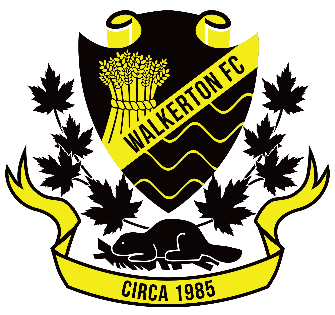 The Role of the Tournament/Festival CoordinatorTournament/Festival CoordinatorWork with President to book tournaments and festivalsWork with Referee Coordinator and Head Referee to book match officials for gamesConfirm schedules with Lakeshore Soccer League Rep and/or Saugeen Mixed League RepOrganize information at the eventConvene or appoint a convener for the eventCommunicate with local businesses and clubs 